KILPAILIJATIEDOTEXXXVI FIXUS Koivuniemen syys-JM 2021Tervetuloa Rauman Urheiluautoilijoiden perinteiseen syyskisaan Koivuniemen JM-radalle Eurajoelle, sunnuntaina 5.9.2021. Radalle on opastus VT 8:ltä Rauman ja Eurajoen väliltä. Osoite navigaattoria varten on: Koivuniemen Kirkkotie 170, 27100 EurajokiILMOITTAUTUMINEN KILPAILUPAIKALLAKilpailutoimisto avataan kilpailupäivän aamuna klo 7:00. Ilmoittautuminen päättyy klo 8:30. Kilpailutoimiston yhteystiedot ovat:Kilpailusihteeri Tita Siitonenpuh. 050 468 2536tita.anttila@gmail.comKaikki ilmoittautumisiin liittyvät muutokset kilpailusihteerille (jälki-ilmoittautumiset, vaihdot, peruutukset yms.) Kirjalliset peruutukset toimitettava mieluiten ennakkoon sähköpostilla, tai tarvittaessa kilpailupaikalla.Huomioithan, että kilpa-autollasi tulee olla voimassa oleva liikennevakuutus. Varauduthan siis todistamaan vakuutuksen olemassaolo ilmoittautumisen yhteydessä. Puuttuva vakuutus on este kilpailuun osallistumiselle.Ilmoittautumismaksu 40€/luokka, nuoret ilmaiseksi.Kilpailussa on käytössä vain sähköinen kuuluttajatietolomake.KATSASTUSKatsastus klo 7:30–9:00 välisenä aikana. Saavuthan katsastukseen ajovarusteissa.VARIKKOMuistathan, että sekä kilpa- että huoltoauton alla tulee olla sääntöjen mukainen, öljyä läpäisemätön suoja sekä yksi vähintään 6 kg sammutin kilpa-autoa kohti. Tätä tullaan valvomaan päivän aikana varikolla. Huomioithan myös mahdollisten varikkotelttojen painot.Kilpailijan mukana kilpailupaikalle pääsee kaksi huoltohenkilöä maksutta. Muilta peritään pääsymaksu, 10 euroa.Jos saavut kilpailupaikalle isommalla huoltoautolla (esim. linja-autot), olethan etukäteen yhteydessä varikkopäällikkö Markku Pihlajaan, puh. 044 975 4621.AJOJÄRJESTYS1. Nuoret ja naiset limittäin2. Etuvetokardaani- ja boxeriluokat limittäin3. Yleinen luokkaTUOMARISTOTuomaristo kokoontuu ensimmäisen kerran kilpailupäivänä klo 8:45. Lisäksi tuomaristo kokoontuu tarvittaessa sekä kilpailun päätyttyä. Tuomariston puheenjohtajana toimii Kimmo Penttilä.OSALLISTUJATKITI-kisapalveluun on määräaikaan ilmoittautunut yhteensä 145 kilpailijaa.OHJAAJAINFOOhjaajainfo jaetaan nuorten luokan kuljettajille ilmoittautumisen yhteydessä, muille se on nähtävillä ilmoitustaululla.KORONA-VIRUS (COVID-19)Tartunnat ovat kääntyneet laskuun, mutta kokonaisarvion perusteella Satakunta on vielä leviämisvaiheessa (tilanne on edelleen aktiivinen osassa eteläistä Satakuntaa; Rauma, Eurajoki, Kokemäki ja Huittinen). Koronavirus tarttuu ensisijaisesti pisaratartuntana, kun sairastunut henkilö yskii tai aivastaa.Tärkeimmät epidemian leviämistä rajoittavat keinot:Noudata hyvää käsihygieniaaMuista oikea yskimistekniikkaPidä turvavälit aina, kun mahdollista; 2 metriäVältä turhia kontaktit Käytä kasvomaskia; koko Satakunnassa suositellaan laajaa maskisuositusta.https://www.satasairaala.fi/koronavirus-covid-19https://thl.fi/fi/MUUTA MAINITTAVAAKoivuniemen radalla on mahdollisuus kilpailun kestäessä aikataulutettua pidempään, että aurinko häikäisee kuljettajia lähtölaatalla. Huomioithan tämän ja varustaudut sopivaksi katsomallasi tavalla.Poistuessasi radalta huomioithan, että Koivuniemen Kirkkotie on yksisuuntainen.Rauman Urheiluautoilijat toivottaa lämpimästi tervetuloa vauhdikkaaseen kilpailupäivään!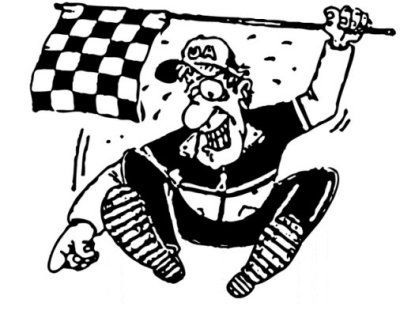 Tita Siitonen		Maiju AhoKilpailusihteeri		Kilpailunjohtajapuh. 050 468 2536		puh. 040 568 5370LuokkaIlmoittautuneetNuoret15Naiset14EVK39Boxerit11Yleinen66